June 20-21, 2020Arapahoe County Fairgrounds Event Center
25690 E Quincy Ave
Aurora, CO 80016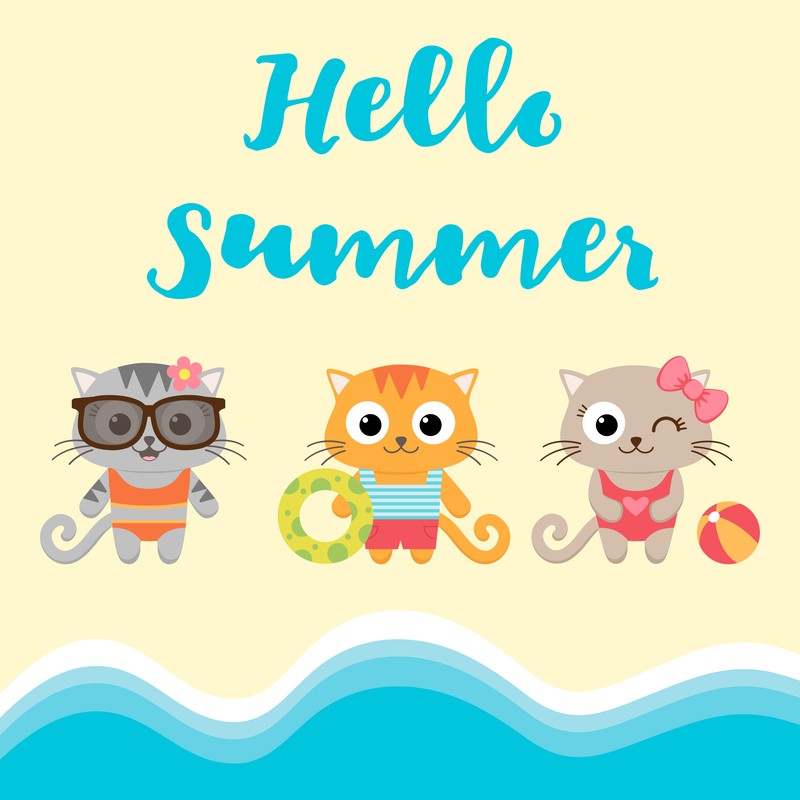 PLEASE, no phone calls after 9 PM ET!!Show Hall:  25690 E Quincy Ave, Aurora, CO 80016.  The show hall is climate controlled and handicapped accessible. There will be food available at the show hall.Show Hotel:  No blocked rooms, but below is hotel that accept pets and provide free transport from airport.    Whatever hotel you use, please be sure to confine spraying males (and females!) & clean up after yourself and your cats so we will be welcome here again.Please make every effort to leave your room in the condition it was found, or better. Tipping housekeeping staff doesn't hurt - happy housekeeping staff don't complain to management!  If you have a problem you can't take care of yourself, please let show management know and we will do whatever we can to help. The condition of your room reflects on the entire cat fancy, and it only takes one mishap to lose a hotel (even a whole chain) forever.Transportation: Please notify entry clerk if you would like free transportation to/from show hall from show hotel.Sponsorships: $30 per ring.   Please paypal $ to econocatclub@gmail.com.    Artwork or wording for sponsorship send to Kelly1condie@gmail.com. Exhibitor & Judges dinner: There will be a group dinner at 6:30 Sat, June 20 at DiCicco’s Italian Restaurant, 67th and Tower Rd, Denver.   This restaurant is less than a 5-minute walk from hotel.   Please bring cash as restaurant doesn’t do separate tickets for large groups.Entries: The Club is using the TICA Online Entry System (TOES) for its show. Early Bird Entry Fees:Payment must be received by May 9, 2020!!!!Additional free groom space OR 10 tickets to Ziggy Do Wheel Raffle per exhibitor2 day:  1 entry (1 double cage space) - $85, 1 day:  $552 day:  2 entries (1 double cage space) - $150, 1 day:  $1202 day:  3 entries (2 double cage space) - $215, 1 day:  $1852 day:  4 entries (2 double cage space) - $270, 1 day:  $2405 entries (3 double cage space) - $335, 1 day:  $3056 entries (3 double cage space) - $400, 1 day:  $370HHP $55 eachJR Exhibitor $30 eachRegular Entry Fees:  Payment received after May 9, 2020 Deadline:  Midnight MT, June 14, 2020, no late pages2 day:  1 entry (1 double cage space) - $95, 1 day:  $652 day:  2 entries (1 double cage space) - $160, 1 day:  $1302 day:  3 entries (2 double cage space) - $225, 1 day:  $1952 day:  4 entries (2 double cage space) - $280, 1 day:  $2505 entries (3 double cage space) - $345, 1 day:  $3156 entries (3 double cage space) - $410, 1 day:  $380HHP $65 eachJR Exhibitor $35 each***Entries must be paid regardless of failure to bench*******Show Services:  This is a bench yourself show.Electronic catalogue emailed in lieu of printed catalogue 2 days prior to show - FREEEnd of row reserved (non-handicapped) - $20Grooming space (double space) - $30Exhibition space - $30Ring Sponsorships - $30Marked catalogue - $5Catalogue Advertising:  TICA show flyer:  $10.  Full page:  $50, Half page:  $25, Quarter Page:  $15, Business Card:  $5Show Hours:  Check-in will be from 7:30 AM to 8:30 AM Saturday and Sunday. Judging will begin at 9:00 AM on Saturday and Sunday. Advertised show hours will be 9:00 AM - 4:00 PM Saturday and Sunday. Please plan to remain in the show hall during advertised show hours. Cats cannot remain in the show hall overnight.Show Rules: TICA show rules will be strictly enforced. By entering, exhibitors agree to abide by the decisions of the judges and show committee. Official show rules, registration information and forms may be obtained from TICA, P.O. Box 2684, Harlingen, TX 78551 or viewed on their website at www.tica.org.Payment: By entering the show, you agree to pay all fees whether you attend the show or not. Fees are not refundable OR transferable and must be received no later than the closing date of June 14, 2020. (midnight Central Time). The club reserves the right to require payment in cash or money order. Entries belonging to exhibitors on TICA's Temporary or Permanent Suspension lists will not be accepted. Payments can be made by check, money order, or PayPal. Checks / money orders should be made payable to Econo Cat Club and mailed to: C/O Teresa Carroll-Childers, 23487 Waverly Circle, Venice, FL  34293. Our PayPal account is econocatclub@gmail.com.A $35 charge will be assessed for any returned checks. On-line entries must be paid within 24 hours from date of entry.Registration: With the exception of cats competing in the Preliminary New Breed, Advanced New Breed, and New Traits classes, registration with TICA is not necessary to compete in the cat's first show. However, to be scored for TICA titles and Regional / International awards, all cats (other than household pet kittens) must be registered by their second show. Please contact TICA for registration forms and information (TICA, P. O. Box 2684, Harlingen, TX 78551).Per TICA Show Rule 203.19, "ALL Preliminary New Breeds (PNB), Advanced New Breeds (ANB) and New Traits (NT) must have a TICA registration number prior to entry in any TICA show. No Preliminary New Breed, Advanced New Breed or New Trait may enter a show with a 'registration pending'."Health: This is a non-vetted show. Any cat showing signs of illness, parasites or fungus will be escorted from the show hall, along with any cats owned, housed or agented by the same exhibitor. All entries should be vaccinated against feline viral rhinotracheitis, calici and distemper (panleukopenia) at least two (2) weeks prior to the show, and should test negative for feline leukemia and FIV ("feline AIDS"). Any feline from a house or cattery where there has been fungus or any infectious or contagious illness within twenty-one (21) days prior to the opening day of the show is ineligible for entry. An obviously pregnant or lactating cat will be disqualified.  TICA show rules require all claws, front and back, be clipped prior to judging. Declawed cats are eligible for entry.Grooming spaces: These measure 22 inches x 22 inches x 44 inches.Benching: This will be a bench yourself show.  Double cages can be rented for $5.     Each entry will be assigned A single cage is approx. 24" X 26" X 24". Double cages are 22" X 22" X 44". The two sides, back, and top must be covered. For the comfort of your cat(s), please bring something for the bottom of the cage too! TICA rules allow no more than two kittens or one cat benched in a single cage. NO KITTENS OR CATS MAY BE CONFINED TO CARRIERS, EITHER DISPLAYED OR UNDER CAGES, DURING SHOW HOURS. Any person disregarding these rules will be asked to leave the show.For Sale: Selling of kittens and cats are prohibited without proper Colorado license in show Kittens: All kittens entered for competition must be at least four (4) and less than eight (8) calendar months old on the day of the show. No kitten under three (3) months of age will be allowed in the show hall (be prepared to show proof of age). Kittens may be spayed or neutered.Household Pets: Household pets are very welcome at this show! Declawed Household Pets are OK at TICA shows. This is due to the number of HHPs that are rescue cats and may have already been declawed at the time of rescue. Household Pets eight (8) months of age and older MUST be spayed or neutered. If you are not sure of the proper division or color of your cat, check out http://www.seregiontica.org/Colors/intro.htm or send the entry clerk a color photo of your entry. Photo will be returned at check in. If you are not sure if your cat is considered a longhair or shorthair, please send a color photo to the entry clerk and a description of the hair length on the tail. Measure if necessary. Your picture will be returned at check-in. You will also have an opportunity Saturday morning to have the senior judge make a final determination if the color / pattern are still in question.Supplies: Cat litter will be available, but please bring your own litter pan and food and water dishes!Clerks and Stewards: Ring Clerks will be paid 1 entry per show or $35.00 per day and provided lunch and a fully marked catalog. Stewards will receive $15.00 per ring per day and lunch. Please indicate in the comment field if you are interested in serving as a Ring Clerk or Steward (or have a child interested in being a Steward). Requests for specific judges will be honored to the extent possible. Currently licensed TICA certified clerks will be given preference.Awards: Plaques will be awarded in accordance with TICA show rules.NO SMOKING WILL BE ALLOWED IN THE SHOW HALL OR LOBBY.NEITHER Econo Cat Club, The Arapahoe Country Fairgrounds Event Center, nor TICA may be held liable for loss, theft, or damage to animals, personal property, exhibitors, or their guests.By entering TOES you are accepting all of below:   1. I will enter my cat(s) at my own risk, subject to the conditions in the Show Rules of THE INTERNATIONAL CAT ASSOCIATION and will abide by the rulings of the Show Committee. (Note: Show Rule 24.1 Any person entering a cat or kitten in a TICA sponsored show shall agree to abide by and uphold the Rules of this Association.)2. I am at least 18 years of age and able to enter into a binding legal contract. (If you are not 18 years old or older, or over 18 but cannot enter into a binding legal contract, a parent or guardian must complete the online summary form.)3. I understand that submission of an entry or placeholder via TOES or an entry form via mail or email constitutes an agreement to pay IN FULL, even if I fail to bench.4. I will send payment via PayPal or mail a check / money order payable to Econo Cat Club covering the entry fees for this show within twenty-four (24) hours of submitting my entry(ies) / placeholder(s) or a summary form or by the closing date of the show (whichever comes first) to the designated entry clerk.5. I agree to pay a $35 NSF fee to Econo Cat Club if my check is returned.Our JudgesTBDABDonna ArmelABTBDABJim ArmelABRene KnappABCarol LawsonABClint KnappABSteve LawsonABSusanna ShonABTBDABBonnie WilsonSPAnn-Charlotte JosephSPShow ManagersTeresa Carroll-ChildersDiane Swabby-CahillTeresa6cc@aol.comkdswabby@juno.com(720) 244-6209(303)588-3591Entry ClerkVendor CoordinatorTeresa Carroll-ChildersKelly CondieTeresa6cc@aol.com Kelly1condie@gmail.com23487 Waverly Cir(303)680-2334Venice FL  34293(720) 244-6209Our show photographer:TBDLaQuinta DIALaQuinta DIA6801 Tower Rd6801 Tower RdDenver, CO  80249Denver, CO  80249(303) 371-0888(303) 371-0888No pet feeNo pet fee